INFORMATIVO PROCESO DE MATRICULA 2024Le saludo cordialmente, deseándole las más ricas bendiciones de nuestro Dios en usted y familia.El objetivo de esta es recordarles algunos aspectos relevantes del proceso de Matrícula 2024.Para aquellos apoderados que mantengan deudas del año, es indispensable acercarse a Finanzas para regularizar su situación, antes del proceso de matrícula.Es necesario que cada apoderado al momento de matricular, llegue con toda la documentación enviada en el sobre. Ficha Matrícula 2024Compromiso de Matrícula 2024Compromiso y Deberes del Apoderado 2024Ficha de información médica (seguro escolar) 2024Autorización Evaluación Diagnóstica PIE (en caso de requerirla)Autorización de Imagen Recordar que el día de la Matrícula es el 19 de diciembre de 8:30 a 14:30 horas.Cedula de Identidad del Responsable FinancieroDebe traer a demás $3000 para el Centro de Alumnos y $10.000 Centro de Padres Este último punto y el más importante. Se informa que, de acuerdo con las orientaciones del Ministerio de Educación, el apoderado que no matricule en esta fecha perderá el cupo, NO SE GUARDARÁN CUPOS HASTA EL MES DE MARZO 2024, por lo que le instamos a realizar todas las gestiones pertinentes para cumplir con esta responsabilidad en las fechas y horarios establecidos.Traer Certificado de Nacimiento (obligatorio)Agradecemos desde ya su compromiso con este importante proceso, se despide atentamente,                                                                                      Evelyn Álvarez Varas                                                                                   Inspectora General COALC La Cisterna, 05 de diciembre 2023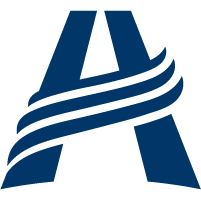  FUNDACIÓN EDUCACIONAL GRACIELA CARVAJAL ROJASCOLEGIO ADVENTISTA LA CISTERNADEPARTAMENTO INSPECTORIA GENERALAVENIDA OSSA 0203     FONO 950112785   Email: secretaria.coalc@educacionadventsita.cl